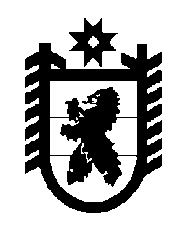 Российская Федерация Республика Карелия    УКАЗГЛАВЫ РЕСПУБЛИКИ КАРЕЛИЯОб утверждении графика поэтапного доведения необходимой валовой выручки гарантирующих поставщиков электрической энергии до эталонной выручки гарантирующих поставщиковВ соответствии с пунктом 65 Основ ценообразования в области регулируемых цен (тарифов) в электроэнергетике, утвержденных постановлением Правительства Российской Федерации от 29 декабря 
2011 года № 1178, пунктом 8 Методических указаний по расчету сбытовых надбавок гарантирующих поставщиков с использованием метода сравнения аналогов, утвержденных приказом Федеральной антимонопольной службы России  от 21 ноября 2017 года № 1554/17:1. Утвердить график поэтапного доведения необходимой валовой выручки гарантирующих поставщиков электрической энергии 
 до эталонной выручки гарантирующих поставщиков согласно приложению.2. Настоящий Указ вступает в силу с 1 января 2018 года.
Исполняющий обязанностиГлавы Республики Карелия                                                              А.Е. Чепик г. Петрозаводск28  декабря 2017 года№ 220 Приложение к Указу ГлавыРеспублики Карелияот 28 декабря 2017 года № 220     График поэтапного доведения необходимой валовой выручки гарантирующих поставщиков электрической энергии до эталонной выручки гарантирующих поставщиков№ п/пГарантирующий поставщик2018 год2018 год2019 год2019 год2020 год2020 год№ п/пГарантирующий поставщикДоля эталонной выручки гарантирующего поставщика в совокупной величине необходимой валовой выручки,Индекс изменения совокупной величины эталонной выручки (необходимой валовой выручки) не менее, %Доля эталонной выручки гарантирующего поставщика в совокупной величине необходимой валовой выручки,Индекс изменения совокупной величины эталонной выручки (необходимой валовой выручки) не менее, %Доля эталонной выручки гарантирующего поставщика в совокупной величине необходимой валовой выручки,Индекс изменения совокупной величины эталонной выручки (необходимой валовой выручки) не менее, %1.АО «ТНС энерго Карелия»0,1107,70,25108,01108,02.ООО «Энергокомфорт». Единая Карельская сбытовая компания»0,1107,70,25108,01108,03.ООО «РУСЭНЕРГОСБЫТ»0,1107,70,25108,01108,0